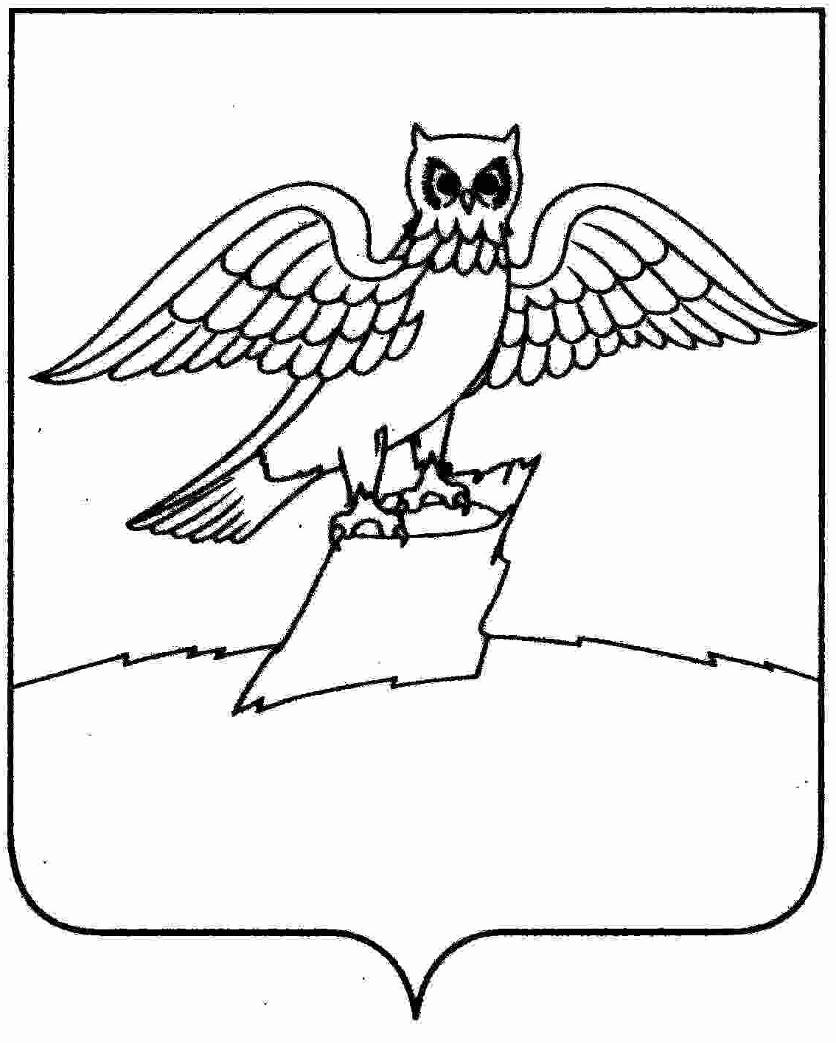 АДМИНИСТРАЦИЯ ГОРОДА КИРЖАЧКИРЖАЧСКОГО РАЙОНАП О С Т А Н О В Л Е Н И ЕГЛАВЫВ соответствии с ст.39 Градостроительного кодекса Российской Федерации, ст. 28 Федерального закона от 06.10.2003 № 131-ФЗ «Об общих принципах организации местного самоуправления в Российской Федерации», ст. 17 Устава города Киржач Киржачского района Владимирской области,П О С Т А Н О В Л Я Ю:1. Провести публичные слушания по вопросу изменения вида разрешенного использования земельного участка, площадью 36,0 кв. м., с кадастровым номером 33:02:020206:62, расположенного по адресу: Киржачский р-н, мкр. Красный Октябрь, ул. Фурманова, д. 49, гараж №1 с вида разрешенного использования «для хранения транспорта» на вид разрешенного использования «склады», 19 июня 2017 г. в 10:00 в здании администрации по адресу: Владимирская область, г. Киржач, мкр. Красный Октябрь, ул. Пушкина, д. 8 «б».2. Жители города Киржач в период с 19 мая 2017 г. по 19 июня 2017 г. могут ознакомиться со схемой изменения вида разрешенного использования земельного участка, указанного в п.1 настоящего постановления в отделе по архитектуре администрации города Киржач с 09:00 до 16:00 часов, ежедневно, кроме субботы и воскресенья, перерыв с 13:00 до 14:00 (г. Киржач, мкр. Красный Октябрь, ул. Пушкина, д. 8 «б», каб. 14)3. Возложить подготовку и проведение публичных слушаний на отдел по архитектуре.4. Поручить отделу по архитектуре администрации города  Киржач:4.1. В срок до 19.05.2017 г. опубликовать информацию о проведении публичных слушаний по вопросу, указанному в пункте 1 настоящего постановления в газете «Красное знамя». 4.2. В срок до 29 июня 2017 г. обобщить и опубликовать результаты публичных слушаний в газете «Красное знамя».5. Контроль за исполнением настоящего постановления оставляю за собой. 6. Настоящее постановление вступает в силу с момента его подписания.Глава города Киржач                                                                                      Н.В. Скороспелова15.05.2017№478О проведении публичных слушаний по вопросу изменения вида разрешенного использования земельного участка, расположенного по адресу: Владимирская область, Киржачский р-н, мкр. Красный Октябрь, ул. Фурманова,                    д. 49, гараж №1